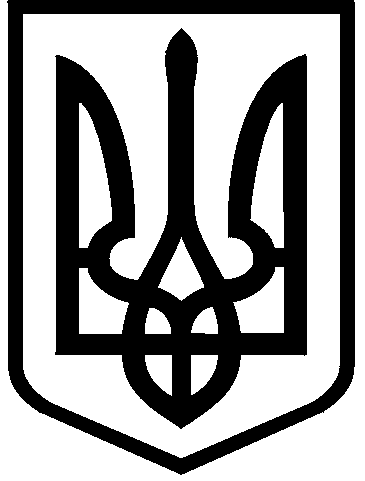 КИЇВСЬКА МІСЬКА РАДАII сесія  IX скликанняРІШЕННЯ____________№_______________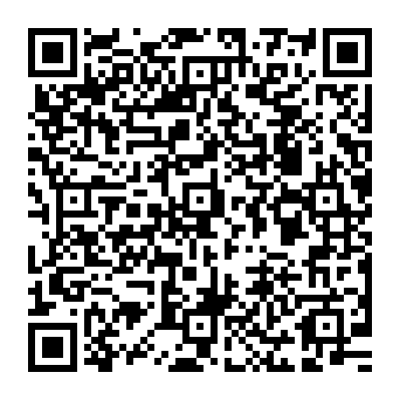 Відповідно до статей 9, 79¹, 83, 93, 116, 122, 123, 124, 186 Земельного кодексу України, статей 1212, 1214 Цивільного кодексу України, Закону України «Про оренду землі», Закону України «Про внесення змін до деяких законодавчих актів України щодо розмежування земель державної та комунальної власності», пункту 34 частини першої статті 26 Закону України «Про місцеве самоврядування в Україні» та розглянувши проєкт землеустрою щодо відведення земельної ділянки і заяву ТОВАРИСТВА З ОБМЕЖЕНОЮ ВІДПОВІДАЛЬНІСТЮ «СВ-5» від 10 березня 2023 року № 72106-007337043-031-03, Київська міська радаВИРІШИЛА:1. Затвердити проект землеустрою щодо відведення земельної ділянки ТОВАРИСТВУ З ОБМЕЖЕНОЮ ВІДПОВІДАЛЬНІСТЮ «СВ-5» для будівництва та обслуговування будівлі торгівлі (код виду цільового призначення 03.07) на просп. Свободи, 5-А у Подільському районі м. Києва (категорія земель – землі житлової та громадської забудови; код виду цільового призначення – 03.07 для будівництва та обслуговування будівель торгівлі). 2. Передати ТОВАРИСТВУ З ОБМЕЖЕНОЮ ВІДПОВІДАЛЬНІСТЮ «СВ-5», за умови виконання пункту 3 цього рішення, в оренду  на 5 років земельну ділянку площею 0,2064 га (кадастровий номер 8000000000:91:198:0107) для будівництва та обслуговування будівлі торгівлі                    (код виду цільового призначення – 03.07) на просп. Свободи, 5-А у Подільському районі міста Києва (категорія земель – землі житлової та громадської забудови) із земель комунальної власності територіальної громади міста Києва у зв’язку з набуттям права власності на нерухоме майно, яке зареєстровано в Державному реєстрі речових прав на нерухоме майно 19 грудня 2022 року, номер відомостей про речове право: 48751843 (заява ДЦ від 10 березня 2023 року № 72106-007337043-031-03, справа № 710231395).3. ТОВАРИСТВУ З ОБМЕЖЕНОЮ ВІДПОВІДАЛЬНІСТЮ «СВ-5»:3.1. Виконувати обов’язки землекористувача відповідно до вимог статті 96 Земельного кодексу України.3.2. У місячний строк надати до Департаменту земельних ресурсів виконавчого органу Київської міської ради (Київської міської державної адміністрації) документи, визначені законодавством України, необхідні для укладання договору оренди земельної ділянки.3.3. Питання майнових відносин вирішувати в установленому порядку.3.4. Забезпечити вільний доступ для прокладання нових, ремонту та експлуатації існуючих інженерних мереж і споруд, що знаходяться в межах земельної ділянки.3.5. Під час використання земельної ділянки дотримуватися обмежень у її використанні, зареєстрованих у Державному земельному кадастрі. 3.6. Питання сплати відновної вартості зелених насаджень або укладання охоронного договору на зелені насадження вирішувати відповідно до рішення Київської міської ради від 27 жовтня 2011 року № 384/6600 «Про затвердження Порядку видалення зелених насаджень на території міста Києва» (із змінами і доповненнями).3.7. Частину земельної ділянки в межах червоних ліній використовувати відповідно до вимог Закону України «Про автомобільні дороги».3.8. Виконати вимоги, викладені в листі Департаменту містобудування та архітектури виконавчого органу Київської міської  ради (Київської міської державної адміністрації) від 16 березня 2023 року № 055-1653.3.9. У разі необхідності проведення реконструкції чи нового будівництва, питання оформлення дозвільної та проєктно-кошторисної документації вирішувати в порядку, визначеному законодавством України.3.10. Сплатити безпідставно збереженні кошти за користування земельною ділянкою з моменту набуття права власності на об’єкти нерухомого майна, розташовані на ній, до моменту реєстрації права оренди на земельну ділянку у Державному реєстрі речових прав на нерухоме майно на підставі розрахунку Департаменту земельних ресурсів виконавчого органу Київської міської ради (Київської міської державної адміністрації).4. Департаменту земельних ресурсів виконавчого органу Київської міської ради (Київської міської державної адміністрації) вжити організаційно-правових заходів, щодо виконання підпункту 3.10 пункту 3 цього рішення.5. Попередити землекористувача, що використання земельної ділянки не за цільовим призначенням тягне за собою припинення права користування нею відповідно до вимог статей 141, 143 Земельного кодексу України.6. Дане рішення втрачає чинність через дванадцять місяців з моменту його оприлюднення, у разі якщо протягом цього строку не укладений відповідний договір оренди земельної ділянки.7. Контроль за виконанням цього рішення покласти на постійну комісію Київської міської ради з питань архітектури, містобудування та земельних відносин.ПОДАННЯ:ПОГОДЖЕНО:Постійна комісія Київської міської радиз питань підприємництва, промисловості та міського благоустроюГолова							         	      Владислав ТРУБІЦИНСекретар								       Василь ПОПАТЕНКО Про передачу ТОВАРИСТВУ З ОБМЕЖЕНОЮ ВІДПОВІДАЛЬНІСТЮ «СВ-5» земельної ділянки в оренду для будівництва та обслуговування будівель торгівлі на просп. Свободи, 5-А у Подільському районі міста КиєваКиївський міський головаВіталій КЛИЧКОЗаступник голови Київської міської державної адміністраціїз питань здійснення самоврядних повноваженьПетро ОЛЕНИЧДиректор Департаменту земельних ресурсіввиконавчого органу Київської міської ради (Київської міської державної адміністрації)Валентина ПЕЛИХНачальник юридичного управління Департаменту земельних ресурсіввиконавчого органу Київської міської ради(Київської міської державної адміністрації)Дмитро РАДЗІЄВСЬКИЙПостійна комісія Київської міської ради з питань архітектури, містобудуваннята земельних відносинГоловаМихайло ТЕРЕНТЬЄВСекретарЮрій ФЕДОРЕНКОВ.о. начальника управління правового забезпечення діяльності  Київської міської радиВалентина ПОЛОЖИШНИК